ToThe HOD – HRDear Sir/MadamSub: Seeking opportunity for Midlevel HR position  at your Organization.As a Human resource professional with around 3 years of experience in different Business and service industries, one of my primary goals have been to implement and develop the human resource across any industry and my greatest strengths are Talent development, people management, Employee relations and HR Operations.I have started my professional career as Trainee – HR & CSR joined in Hindustan Unilever Ltd and my last assignment with TATA Business Services as HR Officer. I have advanced my career through different work cultures, which has increased people skills, process knowledge of HR Operations, Talent Development Management, Training, Employee Relations and given opportunity to accept challenging roles. I am enthusiastic and results oriented HR professional. Always believe in learning and development and career growth. I am most interested in a position that offers additional opportunities for advancement, and ability to use my rich mix of skills. If you believe my qualifications and experiences would greatly contribute your organization goals, I would welcome an opportunity to meet with you to discuss my qualifications and candidacy in detail.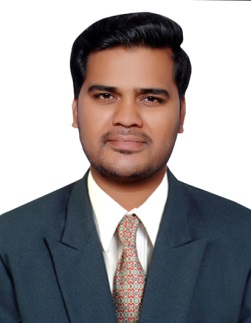 MOHAMMADMOHAMMAD.371565@2freemail.com  Career ObjectiveTo pursue a challenging career that is subsumed to a steep learning curve and can offer consistent professional growth. In the long term to attain a position of responsibility that will allow me to take major decisions in my field of expertise to meet the organization’s goal and growth.SKILL MATRIXPROFESSIONAL SPEHEREkey deliverables	ACADEMICS & CERTIFICATIONS MSW (Master in Social Work) – HRM & LW – Bharati Vidyapeeth University, PuneB.A (English) – Arts & Science College, IndapurHSC-Arts & Science College, IndapurLEARNING & DEVELOPMENTCore HR – IR Training for 3 months from HR Champions, HyderabadUAE Labour Laws – 3 months training program from HR Championspersonal spheReFunctional SkillsRecruitment & StaffingInductionTraining & DevelopmentPayroll ManagementEmployee RelationsHR AdministrationBehavioral SkillsGood Communicator with Coordination skillsGood Initiator & Team playerBusiness AnalyticsProblem Solving skills Results Driven abilitiesOrganizationEmployment DetailsKey Result AreasTata Business Support ServicesHR OfficerOct’ 2015 to Jun’ 2017Recruitment for 3 business units – Pune, Mumbai & BarodaDevelopment of Talent channel & StrategiesJoining & Orientation process – ISO complianceEmployee Database Management & Relations Employee Exit ManagementWork Force AsiaHR Analyst Sept’ 2014 to Oct’ 2015End to End IT Recruitment modelReference /BGV process OwnerHR MIS  Hindustan Unilever LimitedTrainee – HR & CSRMar’ 2013 to Sept’ 2014Time Office Management & Employee Personnel Records ManagementEmployee CoordinatorCSR Coordination – Street Plays, HIV Awareness, Puppet ShowsTalent AcquisitionRecruitment:Sourcing General & Lateral positions for TATA Business Support, TATA Communications and TATA Motors.Pooling &Sourcing the profiles through – Data Base Management, Job Portals, Vendors,    Social Networks, Cold Callings, Emp Referrals, Campus Drives & Advertisements.Responsible for Final Screening and Sharing to Functional Heads.Coordination with Functional Team and other Recruitment team for recruitment status developmentHandled Permanent Staffing, Contract Hiring and Contract to hire.Expertise in handling Mass Volume, High End and Critical Requirements in Internal,    Outsourced and Project based requirements.Recruitment Vendor Agreements and Vendor ManagementOrganize and Coordinate Selection ProcessResponsible for Salary Negotiations and Offer Release to Selected Candidates.Prepare and update Job Descriptions for New & Open Positions.Coordinate and Complete the Back Ground Verifications.Analysis of Recruitment Sources, TAT, Cost Analysis.InductionConduct Induction Training to New HiresExplain and Brief about Company Policies, Procedures, Code of Conduct, Culture, Grievance Redressal Procedure and Safety MeasuresComplete the Joining Formalities.Collect the nominations, relevant documents as ISO Check list.Collect and Analyze Feedback of New Hires. Develop the Well Mixed Induction System for All Verticals in OrganizationTrain the Employees on Culture Development, Basic Discipline &Time Management.Training & DevelopmentAssisted Annual Training Plan – Agenda – CalendarCirculated and Coordinated with Functional & Line Managers and all Business Units.Assisted the HODs’ to identify and nominate the Candidates for Training Programs.Identified and Coordinated with Trainers.Organized and Scheduled the Training Programs as per planMaintained and updated the Training FilesCollection of  Training Feedback and Evaluate Execution of Training ProgramsPeriodical Evaluation of Training programs in coordination with HODs’. Employee RelationsHandling employee grievances and resolving the issues on priority.Resolving Conflicts, employment issues & payroll grievancesAssisting HOD in disciplinary matters, employee counseling sessions & absenteeism controlPayroll ProcessCollecting, Compiling and Validating the Time Sheets/Attendance details for all the employeesVerifying and approving Outsourced staff Time sheetsLeave updations and leave management of all employees.Asst Payroll team in providing the payroll inputs for processing the payroll Asst in Employee Exit/Full and Final settlement process – Collection of No-Dues clearance, Employee Correspondence. HR Operations &AdministrationArrangement of Bank Accounts to New Employees.  Processing Leaves requests & Leave Management Processing Salary advances, loan requests and arranging as per policy guidelinesMaintaining Employee Personnel File ManagementPreparing Employment letters – Offer, Appointment, Salary revisions, Appraisals, Disciplinary letters and Exit letters. Management of Manpower Vendors, Admin Vendors – Verification of details, bill processing, resolving discrepancies, agreements and amendment.  Date of BirthNovember 29, 1988GenderMaleNationalityIndian